This Addendum 2 hereby modifies the RFP as follow:Deletions in the RFP are shown in strikeout font (strikeout font); insertions are shown in bold underlined font (bold underlined font).  Paragraph numbers refer to the numbers in the original RFP.The following changes are made to the RFP:       4.	TIMELINE FOR THIS RFPThe AOC has developed the following list of key events related to this RFP.  All dates are subject to change at the discretion of the AOC.END OF ADDENDUM 2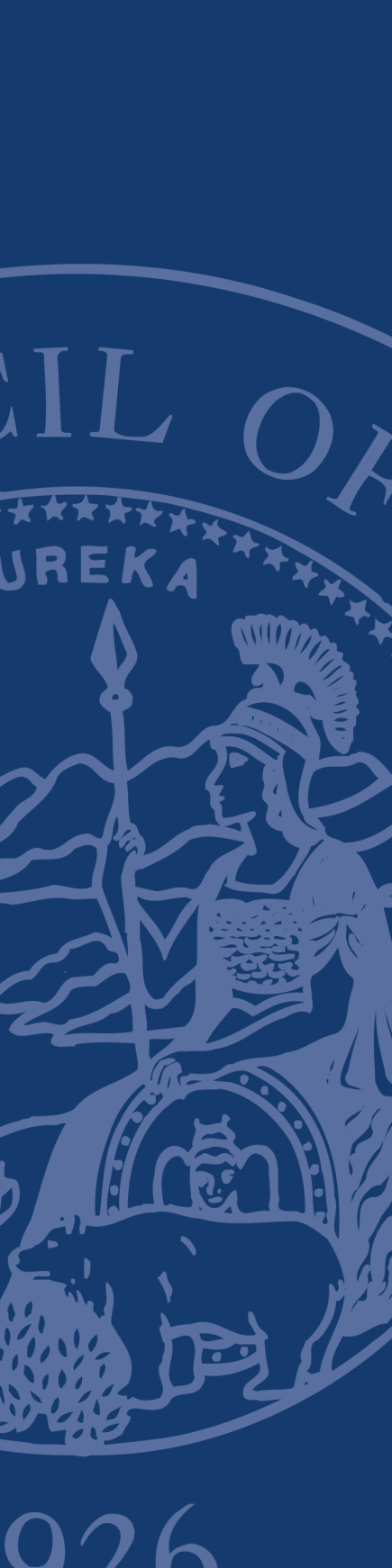 REQUEST FOR PROPOSALSAdministRative Office of the Courts (AOC)Regarding:	Addendum 2
RFP Title: Proposals to provide representation        to all children and parents in juvenile dependency proceedings for the Superior Court of California, County of El DoradoRFP Number:	CFCC 10-13-LMProposals Due: 	December 13, 2013                                        no later than 2:00 p.m. (PST) EVENT  DATERFP issuedNovember 1, 2013Deadline for questions to Solicitations@jud.ca.govNovember 13, 2013, no later than 2:00 P.M. (PST)Questions and answers posted (estimate only)November 18, 2013November 22, 2013Latest date and time proposal may be submitted December 13, 2013, no later than 2:00 P.M. PST Anticipated interview dates (estimate only)January 6-10, 2014Notice of Intent to Award (estimate only)January 16, 2014Contract start date  (estimate only)February 1, 2014Contract end date  (estimate only)September 30, 2016